ssociation Provençale de Randonnées et d’Amitié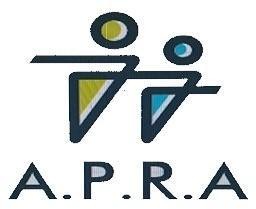 Siège social : Maison des Associations Place Evariste GRAS- La Ciotat Yves CANALE : 06 86 48 61 50Adresse de gestion :2 allée de la MUSCATELLE 13600 CEYRESTESite internet : http://apra13.fr Mail : apra13@orange.fr apra13apra@gmail.com(Association affiliée à la Fédération Française de la Retraite Sportive) Nos randonnées pédestres ont lieu le mardi et le jeudi.Elles sont proposées par des animateurs qui sont des membres bénévoles de l’Association dont la mission est de choisir un itinéraire, de guider le groupe dans les meilleures conditions de sécurité et dans un climat de convivialité.Elles sont accessibles au plus grand nombre et leur pénibilité est variable. Elles restent assujetties aux particularités du relief, aléas du climat et autres situations particulières.Chaque participant à nos randonnées doit être obligatoirement membre de notre Association et de la Fédération Française de la Retraite Sportive – CODERS 13 – afin que les animateurs soient couverts en cas d’accident. Cette obligation nous est formulée par l’assureur.Notre codification renseigne rapidement :1 étoile (*) = randonnée facile –2 étoiles (**) = randonnée moyenne, sans grande difficulté - 3 étoiles (***) = randonneurs entraînés.Les « JOURNEES PROMOS » sont ouvertes aux invités (sous présentation d’un certificat médical) afin qu’ils« testent l’ambiance » lors d’une randonnée avant d’adhérer à l’Association.Responsable Licences Pierrette CANALEMardi 10 Janvier 2023 : Font Blanche	**	Ceyreste (13600)Animateurs : R.Gaggi ; A. Ciranna ; M. BoythiasItinéraire : pinval, tête de nige,	vallon de carafabarre de fond blancheFiche technique : Dénivelé positif : 400m / 4h de marche/ 12kms.Difficultés : Quelques pierriers dans les montées et descentes dont une assez importanteRV : Marseille Go Sport : 8h45 ; La Ciotat Domaine de la Tour : 9hDépart à 9h30 du Parking de font blanche, route d3d entre col de l’Ange et grand CaunetJeudi 12 Janvier 2023	GATEAU DES ROIS de L’APRA (courrier spécifique)Mardi 17 Janvier 2023: Ravin des Infernets et de la Coutronne ** Auriol (13390)Animateurs : JL Neyssensas ;  R.Gaggi ; P.CasteldacciaItinéraire: Glacière des Encanaux, Grotte des infernets, ravin de la Coutronne, ravin des Infernets, source des Encanaux.Fiche technique : Dénivelé positif : 500m / 5h de marche/ 10Kms.	Difficultés : Passages glissantsRV : Marseille Go sport : 8h45 ; La Ciotat Domaine de la Tour: 8h45Départ à 9h 30 du Parking au début du chemin des Encanaux sur la D45a, à la sortie d’Auriol  Plan d’AupsJeudi 19 Janvier 2023 : La Tête du Douard	***	Gémenos (13420)Animateurs : A.Cloteau; JL NeyssensasItinéraire : Gorges de La Petite Sainte Baume, les Quatres Termes, Tête du DouardFiche technique : Dénivelé positif : 580m/ 5h de marche/ 10 KmsDifficultés : Plusieurs montées et descentes raides sur terrain caillouteux, mains utiles par endroitRV : Marseille Marseille Go sport : 8h45 ; La Ciotat Domaine de la Tour: 8h45Départ à 9h30 du Parking devant le Domaine de la GEM sur la D8nMardi 24 Janvier 2023 : Le Tour de Saragousse	*	Rognac (13340)Animateurs : M. Boythias ;  R.GaggiItinéraire : Fontaine de l’Oule, plaine de Maroc, le jas d’Arbaud, GR Marseille 2013, la croix de RognacFiche technique : Dénivelé positif : 210m / 4h de marche/ 11 kms.	Difficultés : Petite montée raideRV : Marseille Go Sport : 8h45 ; La Ciotat Domaine de la Tour : 8h30 ;Rassemblement à 9h45 parking aldi à la sortie de l’autoroute, ou 10h au parking près de la citerne, en haut du cheminde Saragousse, au-dessus de RognacJeudi 26 Janvier 2023 : Traversée de Marseilleveyre	***	Marseille (13008)Animateurs : A. Cloteau; JL NeyssensasItinéraire : Fortin des Goudes, Béouveyre, Sommet de Marseilleveyre, Col de La Selle, Sommet Ouest de l'Homme Mort, Les 3 Arches, Col de la Galinette, Ancien SémaphoreFiche technique : Dénivelé positif : 800m / 6h de marche/ 10 kms.Difficultés : Plusieurs montées et descentes raides sur terrain caillouteux, Passages avec chaînes, mains utiles par endroitRV : Marseille Marseille Go sport : 8h30 ; La Ciotat Domaine de la Tour: 8h30 ;	Départ à 9h30 du Parking des GoudesMardi 31 Janvier 2023 : Les Brusquières	**	La Ciotat (13600)	PROMOAnimateurs : P. Solo ; P.CasteldacciaItinéraire : Pont de la bécasse, l’Homme mort, les Brusquières pin de GarlabanFiche technique : Dénivelé positif : 290m / 4h de marche / 13 kms.	Difficultés : NéantRV : Marseille Go sport : 9h ; La Ciotat Domaine de la Tour ; 9h45	Départ à 10h du Parking du Pont de la bécasse sur la D559 (parking sur la gauche en venant de La Ciotat, environ 2,5kms après le rond-point de la locomotive)Jeudi 2 Février 2023 : Des Lecques à Bandol	*	Saint Cyr/Mer (83270)Animateurs ; Y.Canale ; P. Canale ; C. Dinard ; J.GaucherItinéraire : Don Bosco, Sentier des vignes, Port d’ALON, Calanque des engraviersFiche technique : Dénivelé positif : 250m / 3h30 de marche / 10 kms.	Difficultés : NéantRV : Marseille Go sport : 8h30 ; La Ciotat Domaine de la Tour ; 9h	Rassemblement à 9h30 au parking du Port de la MadragueMardi 7 Février 2023 : Le Pilon St Clément	***	Belgentier (83310)Animateurs : P.Casteldaccia ; JL Neyssensas ; P. SoloItinéraire : Vallon st Michel, Pas de Truclis, Pas de Riquier, Pilon st ClémentFiche technique : Dénivelé positif : 800m/ 5h30 de marche/ 13Kms	Difficultés : Passage en crête, Longue MontéeRV : Marseille Go sport : 8h ; La Ciotat Domaine de la Tour : 8h15	Départ à 9h30 du Parking de la Poste à BelgentierJeudi 9 Février 2023 : Une Côte Bleue avec Collines	**	Sausset les Pins (13960)	PROMOAnimateurs : C.Mégard ; C Dinard ; J.Gaucher ; Y.CanaleItinéraire : tracé côtier le long de Anses de Sausset, montée au domaine de Valestéloué, tour de guet, vallon de l’Isle, roselière du Grand VallatFiche technique : Dénivelé positif : 350m / 4h30 de marche / 14 kms.	Difficultés : NéantRV : Marseille Go sport : 9h ; La Ciotat Domaine de la Tour ; 8h30Départ à 10h du parking de l’Anse du Grand Nid au carrefour de la route de la Couronne (D49) et de l’avenue des PeupliersMardi 14 Février 2023 : Le Garlaban et la grotte du papé	***	Aubagne (13400)Animateurs : M. Boythias ; R.Gaggi; C. CatanzaroItinéraire : Pas des Fers, source de Barquieu, le col du Tubé et descente par le côté est du GarlabanFiche technique : Dénivelé positif : 600m / 5h de marche/ 13 kms.Difficultés : Une longue montée assez raide, chaine pour descendre à la source de Barquieu,RV : Marseille Go Sport : 8h45 ; La Ciotat Domaine de la Tour : 9hRegroupement place Supermarché Casino du Pin Vert, avenue Roger Salengro, à Aubagne, à 9h30Jeudi 16 Février 2023: Le Tour de la presqu’ile de Giens	**	Giens (83400)Animateurs : P.Casteldaccia ; A. CirannaItinéraire : Sentier du Littoral, Plage des Darboussières, la MadragueFiche technique : Dénivelé positif : 350m/ 4h30 de marche/ 12Kms	Difficultés : Passages Caillouteux et Montagnes RussesRV : Marseille Go Sport : 8h 15; La Ciotat Domaine de la Tour : 8h30 ; Départ à 9H45 Parking 335 Avenue René de Knyff, devant le Mas RedounaMardi 21 Février 2023 : Le Pas de la Demi-Lune	***	Marseille (13008)Animateurs : JL Neyssensas ; P. Solo ; P.Casteldaccia ; A. CloteauItinéraire : Grottes de l’ours, de Saint Michel d’eau douce, de l’ermite, pas de la demi-lune, col de la galinette, calanque de MarseilleveyreFiche technique : Dénivelé positif : 350m / 4h de marche/ 8 kms.Difficultés : Passages avec les mains, sentier vertigineux, en corniche étroiteRV : Marseille Go Sport : 8h45 ; La Ciotat Domaine de la Tour : 8h 15	Départ à 9h30 du Parking de CallelongueJeudi 23 Février 2023 : Les Pierres Tombées par le chemin des douaniers	** Le Rove (13740)Animateurs : G. Tessonnier, J. Tessonnier ; P.CasteldacciaItinéraire : Vallon du coucourdier- plage de Figuerolles- Vallon des fontêtesFiche technique : Dénivelé positif : 360m/ 4h de marche/ 10,5kms	Difficultés : deux passages abruptsRV Marseille Go Sport : 8h 30; La Ciotat Domaine de la Tour : 8h 30Départ à 9h45 du parking des écoles, chemin des fenouillères au RoveMardi 28 Février 2023 : Les Rochers de Baudes	**	Robion (84440)Animateurs : C. Dinard ; J.Gaucher; Y.CanaleItinéraire : Source du Boulon, les rochers de Baude, le crane du Colombier, l’AiguilleFiche technique : Dénivelé positif : 400m / 3h30 de marche/ 10kms.Difficultés : court passage en montée pouvant nécessiter l’aide des mains RV : Marseille Go Sport : 8h 15; La Ciotat Domaine de la Tour : 8h15 ;Départ à 10 du Parking Théâtre de verdure (à l’est de l’église) Centre Historique de Robion	Jeudi 2 Mars 2023 : Mazaugues, à la recherche des Arches Perdues	***	(83136)Animateurs : R.Gaggi ; A. CirannaItinéraire : La petite Colle Plateau d'Anis Caucadis Vallon des thuyasFiche technique : Dénivelé positif : 590m / 5h30 de marche/ 15kms.	Difficultés : forte montée au départRV : Marseille Go Sport : 8h15 ; La Ciotat Domaine de la Tour : 8h30Départ à 9h30 du Parking sur la gauche, 4 kms en venant de la RoquebrussanneMazaugues et 1kms 500 sur la droite en venant de Mazaugues  la RoquebrussanneMardi 7 Mars 2023 : La Chapelle de Valveine depuis St Zacharie	**	(83640)Animateurs : P. Solo ; P. CasteldacciaItinéraire : Vallon de l’Espagnol, GR9A, clos de Barry, chapelle de Valveine la Jolie, La GantesseFiche technique : Dénivelé positif : 320m / 4h de marche/ 13kms	Difficultés : Montée caillouteuseRV : Marseille Go Sport : 8h30 ; La Ciotat Domaine de la Tour : 8h45 ;Départ à 9h30 du parking (A la sortie de ST Zacharie sur la D560 bifurquer à gauche vers la zone commerciale de La Foux. Le parking se trouve à droite, après 400m de piste en direction du camping.)Jeudi 9 Mars 2023 : Le Mont Puget par l’aiguille Guillemin	***	Marseille (13009)Animateurs : M. Boythias ; R.Gaggi; C. CatanzaroItinéraire : Aiguille Guillemin, Col de la Candelle, GR 51-98, retour sous les falaises de LuminyFiche technique : Dénivelé positif : 650m / 5h de marche/ 12 kms.Difficultés : forte montée avec l’aide des mains, descente dans éboulis (terrain des Calanques)RV : Marseille Go Sport : 8h45 ; La Ciotat Domaine de la Tour : 8h45 ;	Départ à 9h30 du Col de la GinesteMardi 14 Mars 2023 : La Couronne de Charlemagne	**	Cassis (13260)	PROMOAnimateurs : C.Catanzaro ; J. GaucherItinéraire : Vallon de la bécasse, GR 51&98, baou de la saoupe, falaise de Soubeyranes, Couronne de charlemagne, jas du président (ruine)Fiche technique : Dénivelé positif : 350m / 4h de marche/ 12kms.	Difficultés : NéantRV : Marseille Go Sport : 9h ; La Ciotat Domaine de la Tour : 9h30Regroupement au « rondpoint de belle fille », sur la D 559a, direction Cassis à 9h45Jeudi 16 Mars 2023 : Au Pied de la Ste Victoire	*	Saint Antonin sur Bayon (13100)Animateurs : J. Gaucher ; C.MégardItinéraire : Autour de St Antonin sur BayonFiche technique : Dénivelé positif : 200m / 3h de marche/ 9 kms.	Difficultés ; NéantDépart: Marseille Go Sport : 9h15 ; Domaine de la Tour : 9h15Départ à 10h30 du Parking de la maison de la Ste Victoire (sur la D17 à St Antonin/Bayon)Mardi 21 Mars 2023 : Le Pic de Brancaille	**	Plan d’Aups (83640)Animateurs : A. Ciranna ; R.GaggiItinéraire : le Canapé, Pas de la Cabre, Côte ouest de la Ste Baume, Pic de BrancailleFiche technique : Dénivelé positif : 450m / 4h30 de marche / 11 kms.	Difficultés ; Descente raideRV : Marseille Go Sport : 8h30 ; La Ciotat Domaine de la Tour : 8h30	Départ à 9h45 de l’hôtellerie de la Ste BaumeJeudi 23 Mars 2023 : Le Jas de Ligoures	**	Venelles (13770)Animateurs : J. Gaucher ; C. Dinard ; Y. CanaleItinéraire : Ancien canal du verdon, Aqueduc de Parrouvier, Barre de l’Abeya, Vallon du Puits, Jas de Ligoures, Le LauvasFiche Technique : Dénivelé positif : 350m/ 4h30/ 15 kms	Difficultés ; Passages Escarpés sur les bords du canal RV : Marseille Go Sport : 8h30 ; La Ciotat  Domaine de la Tour : 8h30Départ à 10h Parking	Collet Blanc	Prendre l’A51 jusqu’à Venelles, puis la D13a jusqu’à l’intersection avec la d63b.A l’intersection prendre à gauche, Parking à 1,6 Km sur la droite	Mardi 28 Mars 2023 : Le Trou du Vent par le Vallon de l’Aigle	***	Gémenos (13420)Animateurs : G. Tessonnier, J. Tessonnier ; JL NeyssensasItinéraire : Col du Cros, Col de Bertagne, Col du Fauge, Col de l’Aigle, Falaise de Cugens, Trou du Vent, Pas de Cugens, Grande BaumeFiche technique : Dénivelé positif : 660m/ 6h/ 12 kmsDifficultés ; longues montées à fort dénivelé, Descentes escarpées nécessitant parfois l’aide des mains, Passages vertigineuxRV : Marseille Go Sport : 8h45; La Ciotat  Domaine de la Tour : 8h30 ;Départ à 9h30 du Parking sur route de l’Espigoulier devant le panneau « citerne 559»	Jeudi 30Mars 2023 : Des Moulins à la Meunerie Romaine **Fontvieille (13990)Animateurs : C. Dinard ; J. Gaucher ; Y.CanaleAnimateurs : C. Dinard ; J. Gaucher ; Y.CanaleAnimateurs : C. Dinard ; J. Gaucher ; Y.CanaleItinéraire : Les Moulins de Daudet – La Meunerie romaine et l’aqueduc – les anciennes carrières de pierre – le château Montauban – visite de la vieille villeavec ses maisons semi-troglodytes, sa tour des Abbés, son lavoir et sa fontaine historique -Itinéraire : Les Moulins de Daudet – La Meunerie romaine et l’aqueduc – les anciennes carrières de pierre – le château Montauban – visite de la vieille villeavec ses maisons semi-troglodytes, sa tour des Abbés, son lavoir et sa fontaine historique -Itinéraire : Les Moulins de Daudet – La Meunerie romaine et l’aqueduc – les anciennes carrières de pierre – le château Montauban – visite de la vieille villeavec ses maisons semi-troglodytes, sa tour des Abbés, son lavoir et sa fontaine historique -Fiche technique : Dénivelé positif : 300m/4h30 de marche/ 14,5 kms.	Difficultés : Néant.Fiche technique : Dénivelé positif : 300m/4h30 de marche/ 14,5 kms.	Difficultés : Néant.Fiche technique : Dénivelé positif : 300m/4h30 de marche/ 14,5 kms.	Difficultés : Néant.